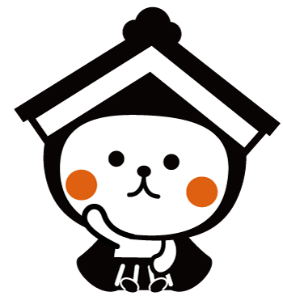 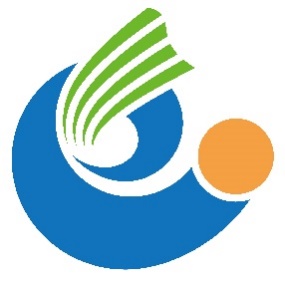 栃 木 市ごみ減量推進に関する宣言書一　私たちは、適正に分別を行い、事業所から出るごみの減量に努めます。また、家庭内においてもこの取り組みを実践します。一　私たちは、食品ロスを減らすため、食品の「使いきり」、「食べきり」を実践します。一　私たちは、生ごみを減らすため、ごみを出す前に「水きり」を実践します。私たちは、上記ごみ減量推進の取り組みを積極的に実践していくことを宣言します。令和　　年　　月　　日署　名（事業所名）　　　　　　　　　　　　　　　       　　　   　　　↑事業所啓発用として掲示のうえ、ご利用ください。------------------------------------ キ　リ　ト　リ -------------------------------------栃木市ごみ減量推進に関する宣言書　　　【クリーン推進課ごみ減量係宛て】栃木市ホームページ等で「ごみ減量宣言事業所一覧」に事業所名を公開することに□　同意します。　　□　同意しません。※どちらかを選択してください。［担当者名：　　　　　　　　　℡：　　　　　　　　　　　］事業所名住所〒